Tutti gli assegni intestati a Grazie per il vostro contributo., Telefono   Fax 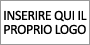 FatturaFatturaFatturaFatturaData: FATTURA N. AACodice cliente INDIRIZZO 
SPEDIZIONECodice cliente VenditoreTitoloMetodo spedizioneCondizioni di spedizioneData consegnaCondizioni pagamentoScadenzaPagamento al ricevimentoQ.tàArticolo n.DescrizionePrezzo unitarioScontoTotale rigaTotale scontoTotale scontoTotale scontoTotale scontoSubtotaleSubtotaleSubtotaleSubtotaleSubtotaleIVAIVAIVAIVAIVATotaleTotaleTotaleTotaleTotale